Федеральное государственное образовательное бюджетноеучреждение высшего образования «Финансовый университет при Правительстве Российской Федерации»(Финансовый университет)Красноярский филиал Финуниверситета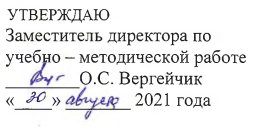 МЕТОДИЧЕСКИЕ УКАЗАНИЯ
для обучающихся по оформлению отчета по производственной практике (преддипломной)Общие положенияПреддипломная практика представляет собой вид обучения, непосредственно ориентированный на профессиональную практическую подготовку студентов, основывается на теоретических знаниях и практических навыках, приобретенных студентами в процессе обучения и является логическим завершением процесса подготовки специалистов среднего звена.Преддипломная практика является обязательной частью программы подготовки специалистов среднего звена, завершающим этапом обучения и получения квалификации по специальности среднего профессионального образования.Преддипломная практика направлена на углубление первоначального практического опыта обучающегося, развитие общих и профессиональных компетенций (далее - ОК и ПК), проверку его готовности к самостоятельной трудовой деятельности, а также на подготовку к выполнению выпускной квалификационной работы (далее - ВКР).Местом проведения преддипломной практики могут быть организации, предприятия и фирмы любой организационно-правовой формы и вида деятельности; государственные и муниципальные учреждения; банки и финансовые учреждения; коммерческие фирмы (далее - организация, база практики).В целях повышения качества выполнения ВКР база практики выбирается в соответствии с утвержденной темой выпускной квалификационной работы. Организация - база практики должна иметь практический опыт по направлению, сформулированному в теме выпускной квалификационной работы, а также обеспечить студента материалами для подготовки практической части этой работы.Студенты имеют право самостоятельного выбора организации - базы практики. В данном случае студент должен предоставить с предполагаемого места прохождения практики договор о практической подготовке обучающегося подписанное руководителем и скрепленное печатью организации. Окончательное решение о месте проведения практики принимает директор филиала.Целями преддипломной практики являются:получение навыков решения конкретных практических задач путем непосредственного участия студента в деятельности исследуемой организации, а также приобретение практических навыков работы после изучения теоретических дисциплин и модулей;углубление и закрепление теоретических знаний, полученных в процессе обучения;приобретение необходимых профессиональных навыков работы в соответствующих кредитных, финансовых, коммерческих и прочих учреждениях;овладение методами и приемами прогнозирования, анализа, регулирования, планирования и другими вопросами, связанными с деятельностью этих структур;сбор материала, необходимого для написания ВКР;систематизация всей предварительной исследовательской работы, необходимой для получения основных результатов выпускной квалификационной работы.Задачи преддипломной практики:приобретение навыков работы и решения практических задач в сфере профессиональной деятельности;совершенствование навыков сбора, систематизации и анализа информации, необходимой для решения практических задач;сбор, систематизация, обобщение материала для выполнения выпускной квалификационной работы;-научно-практическое осмысление проблем, поставленных научным руководителем в процессе выполнения ВКР.2. Содержание отчета по практикеОтчет должен включать:титульный лист (приложение 1)содержаниевведениеосновную частьзаключениеприложенияВо введении указывается наименование организации, где студент проходил практику, подразделение, цель и задачи практики, выполняемые виды работ.В основной части отчета по преддипломной практике необходимо осветить содержание практики в соответствии с утвержденной темой ВКР.В отчете необходимо раскрыть следующие вопросы:Дать общую характеристику организации:  полное название организации (предприятия), цель создания;  организационно-правовая форма и форма собственности;  краткая историческая справка по предприятию;  основное содержание учредительных документов (законодательная основа, функции, права, ответственность);  цель создания и миссия предприятия (организации);  цели функционирования организации;  экономическая и социальная значимость предприятия;  место и роль предприятия в структуре местного хозяйства, отрасли, национальной экономики;  традиции, перспективы развития предприятия (организации). Провести анализ финансово-хозяйственной деятельности предприятия (организации) по следующим направлениям:  анализ динамики основных показателей деятельности организации (не менее чем за 3 года);  расчет основных финансовых коэффициентов;  расчеты различных экономических показателей;  анализ проблем и перспектив стратегического развития организации.После выбора и утверждения темы выпускной квалификационной работы и получения от руководителя ВКР задания на ее выполнение перед обучающимся ставятся следующие задачи. Обучающийся должен: - изучить научную и специальную литературу, законодательные и нормативные документы и материалы по проблеме, выбранной для выполнения выпускной квалификационной работы; - изучить имеющийся в отечественной и зарубежной литературе опыт и определить возможности его использования при изучении проблемы; - собрать, обработать, проанализировать первичную экономическую информацию по теме работы, выполнить все необходимые практические расчеты, используя выбранные алгоритмы и необходимые программы; - используя результаты, полученные в процессе анализа и обобщения исходных материалов, подготовить обоснованные выводы, рекомендации и предложения и представить их на обсуждение специалистов отдела, службы, подразделения. Желательно приложение к отчету результатов работы (распечатки, заполненные формы документов, сканы документов).Заключение должно содержать:описание знаний, умений, навыков (компетенций), приобретенных практикантом в период практики;характеристику информационно-программных продуктов, используемых в процессе прохождения практики;итоги преддипломной практики, выводы по практической части в соответствии с темой ВКР, предложения по усовершенствованию работы организации. В отчете необходимо отразить постановку целей и задач ВКР, дать характеристику собранному материалу.Оформление отчета по практикеПо результатам преддипломной практики студенты обязаны представить следующие документы:Дневник прохождения преддипломной практики (приложение 2).Отчет по преддипломной практике. Отчет по преддипломной практике должен быть оформлен в соответствии с  методическими рекомендациями по подготовке и защите выпускной квалификационной работы.Отчет должен быть аккуратно подшит в папку-скоросшиватель. Контроль и оценка результатов освоения преддипломной практикиКонтроль результатов преддипломной практики осуществляется в форме дифференцированного зачета.Результатом преддипломной практики является оценка ОК и ПК, практического опыта и умений студента.Оценка по преддипломной практике выставляется на основании выполненного задания на преддипломную практику, данных аттестационного листа, а также по результатам предзащиты ВКР, которую проходит студент по окончании преддипломной практики.Студенты, не выполнившие программу преддипломной практики, нарушившие сроки защиты или получившие при защите отчета по преддипломной практике неудовлетворительную оценку, направляются на практику повторно или отчисляются из филиала как не выполнившие учебный план и имеющие академическую задолженность.ПРИЛОЖЕНИЕ 1Красноярский финансово-экономический колледж –филиал федерального государственного образовательного бюджетного учреждения высшего образования «Финансовый университет при Правительстве Российской Федерации»(Финансовый университет)Красноярский филиал ФинуниверситетаО Т Ч Е Т   о прохождении  производственной практики (преддипломной)Обучающегося____  курса _____ группы  Красноярского  филиала Финуниверситета _______________________________________________________________ (Ф.И.О.  обучающегося)Специальность _________________________________________________________Место прохождения практики_______________________________________________________________Период прохождения производственной практики (преддипломной)с «___» ___________202_ года  по  «___» ___________202_ года.                                                                                                  Руководитель практики от организации:          (должность)                             (И.О. Фамилия)                                                                              (подпись)                                                                М.П.Руководитель практики от филиала:                          (оценка)                      (подпись)                                      (И.О. Фамилия)г. Красноярск 202_г.ПРИЛОЖЕНИЕ 2   Красноярский финансово-экономический колледж –филиал федерального государственного образовательного бюджетного учреждения высшего образования «Финансовый университет при Правительстве Российской Федерации»(Финансовый университет)Красноярский филиал ФинуниверситетаД Н Е В Н И Кпо производственной практике(преддипломной)(фамилия, имя, отчество)Специальность ____________________________________________________(наименование специальности)Место прохождения практики ________________________________________Срок практики с «____» ___________ 20 __ г. по «____» ___________ 20__ г.Должность, Ф.И.О. руководителя практики от организации _________________________________________________________________________________20 ___УЧЕТ ВЫПОЛНЕННОЙ РАБОТЫОценка по результатам производственной практики (преддипломной) ____________________________________________________«___»______________202 _г.Руководитель   практики от организации                         _____________                   ________________ (м.п.)                                                                 (подпись)                                                         (Ф.И.О.) Красноярский финансово-экономический колледж –филиал федерального государственного образовательного бюджетного учреждения высшего образования «Финансовый университет при Правительстве Российской Федерации»(Финансовый университет)Красноярский филиал ФинуниверситетаХАРАКТЕРИСТИКАна _____________________________________________________________(Ф.И.О.)обучающегося ______________ курса ____________________ учебной группыСпециальность ____________________________________________________(наименование специальности)Обучающийся проходил производственную практику (преддипломную) в период с «____» ___________ 20 __ г. по «____» ___________ 20__ г.в _________________________________________________________________по адресу: _________________________________________________________в функциональные обязанности практиканта входило: _________________________________________________________________________________________________________________________________________________________________________________________________________________________За время прохождения практики обучающийся продемонстрировал следующие показатели:В результате прохождения производственной практики (преддипломной) обучающийся освоил следующие профессиональные компетенции:Обучающийся заслуживает оценки  «___________________»Выводы и рекомендации руководителя практики от организации ________________________________________________________________________________________________________________________________________________________________________________________________________________Руководитель   практики от организации                         _____________                   ________________ (м.п.)                                                                 (подпись)                                                         (Ф.И.О.) «___»______________202 _г.   Красноярский финансово-экономический колледж –Филиал федерального государственного образовательного бюджетного учреждения высшего образования «Финансовый университет при Правительстве Российской Федерации»(Финансовый университет)Красноярский филиал ФинуниверситетаАТТЕСТАЦИОННЫЙ ЛИСТпо производственной практике (преддипломной)_______________________________________________________________(Ф.И.О. обучающегося)№ учебной группы _______Специальность ____________________________________________________(наименование специальности)Место прохождения практики ________________________________________Срок практики с «____» ___________ 20 __ г. по «____» ___________ 20__ г.Виды и качество выполнения работ:Характеристика учебной и профессиональной деятельности:В ходе производственной практики (преддипломной) обучающийся проявил заинтересованность в будущей профессии, успешно освоил профессиональные компетенции. Руководитель   практики от организации                         _____________                   ________________ (м.п.)                                                                 (подпись)                                                         (Ф.И.О.) «___»______________202 _г.обучающегося ______________ курса ____________________ учебной группы_______________________________________________________________________ ДатаПроизводственная практика (преддипломная)Краткое содержание выполненных работОтметка о выполнении работы (подпись руководителя практики от организации)Наименование показателяОценка показателя (нужное подчеркнуть)Оценка показателя (нужное подчеркнуть)Оценка показателя (нужное подчеркнуть)Степень соответствия уровня теоретической подготовки требованиям организацииСоответствуетСоответствует не в полной мереНе соответствуетСтепень соответствия уровня практической подготовки требованиям организацииСоответствуетСоответствует не в полной мереНе соответствуетГотовность к применению теоретических знаний в практической деятельностиГотовГотов не в полной мереНе готовВыполнение поручений руководителя практикиДобросовестноНеохотноНедобросовестноНарушение трудовой дисциплины, пропуски рабочих дней без уважительной причиныНе допускалДопустил однократноДопускал неоднократноКодНаименование результата практики (компетенции)Компетенция освоена/ не освоена№ п/пВиды и объемы работОценка качества выполнения работ (неудовл., удовл., хорошо, отлично)